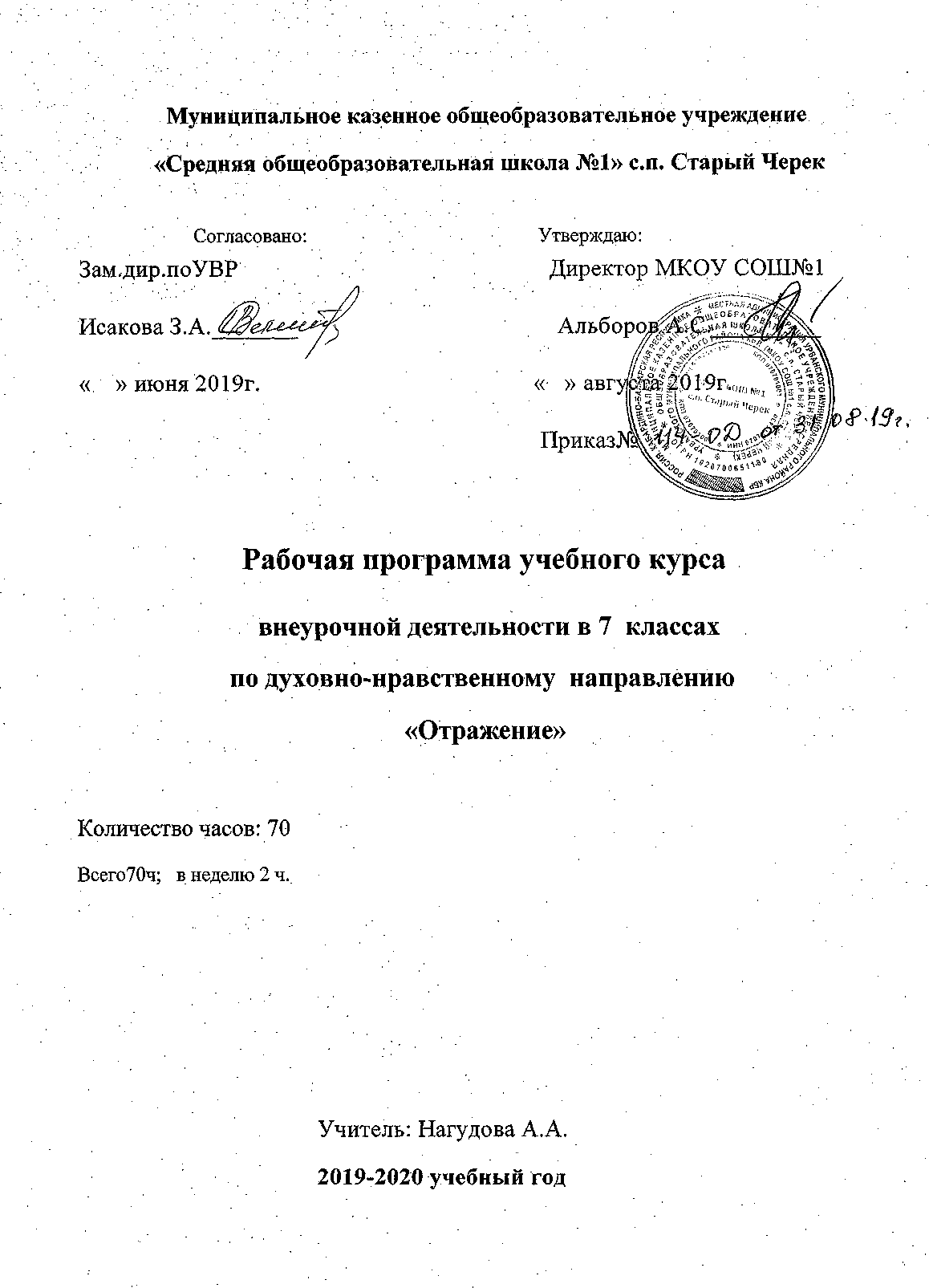 Календарно-тематическое планирование по курсу                                       внеурочной деятельности «Отражение» 7 «Б» класс
№п/пТема.Тема.Кол-вочасовДата по плануДата по плануДата по плануДатапо фактуРаздел №1 Культура общенияРаздел №1 Культура общения141.2.3.4.5.Традиции общения в русской семье. «Домострой».Традиции общения в адыгской семье(адыгэ хабзэ)Традиции общения в адыгской семье(адыгэ хабзэ)Традиции общения в адыгской семье(адыгэ хабзэ)Традиции общения в балкарской семье.Традиции общения в русской семье. «Домострой».Традиции общения в адыгской семье(адыгэ хабзэ)Традиции общения в адыгской семье(адыгэ хабзэ)Традиции общения в адыгской семье(адыгэ хабзэ)Традиции общения в балкарской семье.111112.095.099.0912.0916.092.095.099.0912.0916.092.095.099.0912.0916.096-7.Культура общения в современной семье.Культура общения в современной семье.219.0923.0919.0923.0919.0923.098-9.Вежливый отказ, несогласие.Вежливый отказ, несогласие.226.0930.0926.0930.0926.0930.0910Афоризмы о культуре общения.Афоризмы о культуре общения.103.10.1903.10.1903.10.191112Этикетные ситуации.Этикетные ситуации.207.10.1910.10.1907.10.1910.10.1907.10.1910.10.1913Играем роль воспитанного человека.Играем роль воспитанного человека.114.10.1914.10.1914.10.1914В мире мудрых мыслей.В мире мудрых мыслей.117.10.1917.10.1917.10.19Раздел № 2 Самопознание и самовоспитаниеРаздел № 2 Самопознание и самовоспитание2515Познай самого себя.Познай самого себя.121.10.1921.10.1921.10.19161718Мои достоинства и недостатки.Достоинства и недостатки моих домашних.Достоинства и недостатки моих друзей.Мои достоинства и недостатки.Достоинства и недостатки моих домашних.Достоинства и недостатки моих друзей.11124.10.197.1111.1124.10.197.1111.1124.10.197.1111.11192021Значение имени в судьбе человека.Кабардинские имена.Мусульманские имена.Значение имени в судьбе человека.Кабардинские имена.Мусульманские имена.11114.1118.1121.1114.1118.1121.1114.1118.1121.112223Мой тип темперамента.Темперамент моего друга.Мой тип темперамента.Темперамент моего друга.1125.1128.1125.1128.1125.1128.112425Большое значение маленьким радостям.Маленькие радости внутри семьи.Большое значение маленьким радостям.Маленькие радости внутри семьи.112.125.122.125.122.125.122627Три ступени, ведущие вниз (пагубные привычки).Три ступени, ведущие вниз (пагубные привычки).209.12.1912.1209.12.1912.1209.12.1912.1228Как я работаю над собой.Как я работаю над собой.116.12.1916.12.1916.12.1929Афоризмы о самовоспитании.Афоризмы о самовоспитании.119.12.1919.12.1919.12.1930Тренинг: Мои сильные и слабые стороны.Тренинг: Мои сильные и слабые стороны.123.12.1923.12.1923.12.19313233Внутренняя и внешняя красота человека.Сочинение о друге.Сочинение о члене семьи.Внутренняя и внешняя красота человека.Сочинение о друге.Сочинение о члене семьи.11126.1216.0120.0126.1216.0120.0126.1216.0120.0134Тренинг: Загляни в себя.Тренинг: Загляни в себя.123.01.2023.01.2023.01.203536Моё место в жизни.Как я представляю своё будущее.Моё место в жизни.Как я представляю своё будущее.1127.01.2030.0127.01.2030.0127.01.2030.0137Вверх по лестнице жизни.Вверх по лестнице жизни.103.02.2003.02.2003.02.203839Письмо в будущее.Каким я вижу будущее моей страны.Письмо в будущее.Каким я вижу будущее моей страны.16.0210.026.0210.026.0210.02Раздел № 3 Общечеловеческие нормы нравственности141414404142Заповеди: христианские и мусульманские.Как мы их исполняем.21212113.0217.0220.0243444546О сострадании и жестокосердии.Моё отношение к старшим.Моё отношение к животным.Мой домашний питомец.11111111111127.022.035.0312.0347Тренинг: Умей сказать «Нет».11116.03.2048Лгать нельзя, но если...?11119.03.204950Всегда ли богатство счастье?«Что для меня является истинным богатством»11111102.04.205152Спешите делать добро.«Счастлив ли я от того, что кому то помог»1111116.04.2053Без труда не вытащишь и рыбку из пруда.11109.04.20Раздел № 4 Как сердцу высказать себя.Другому как понять тебя?1717175455565758В трудной ситуации, попытаемся разобраться.Как сердцу высказать себя.Другому как понять тебя?Как сердцу высказать себя.Другому как понять тебя?Взаимопонимание с домашними.Взаимопонимание с одноклассниками.11111111111111113.0416.423.0427.045960«И нам сочувствие даётся, как нам даётся благодать».11111130.04616263Думай хорошо - и мысли созревают в добрые поступки».День добрых поступков.Как можно облегчить жизнь пожилым людям.1111111114.057.0511.0564656667Диалоги о хороших манерах.Диалоги о добре и зле.11111111111114.0518.0521.0568-69Выстраиваем правильное общение друг с другом.22225.05.1970Чему мы научились на наших уроках.11128.05.19